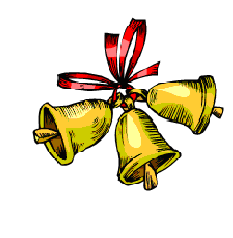 выпуск № 12                                                             (2016 – 2017 уч.год)                - В КАЛЕЙДОСКОПЕ ШКОЛЬНЫХ ДЕЛ-                18 ноября в Кантемировском Доме детского творчества прошла деловая игра для лидеров ученического самоуправления «День Дублёра». Нашу школу представили будущие выпускники 2017  года - Букша Никита и Котюх Валерия, ученики 11 «Б» класса. Ребята подготовили доклады , в которых подняли проблемы и вопросы тех структурных подразделений, должности которых они исполняли, приняли активное участие в конкурсе «Дебаты». В результате игры были избраны кандидаты на замещение должностей главы и заместителя главы администрации Кантемировского района .  22 ноября  состоялся 2 этап данного мероприятия, который прошёл в здании администрации Кантемировского района. Нашим ребятам предстояла роль замещения руководителя Отдела социальной защиты (Букша Никита) и руководителя отдела по экономике и управлению имуществом администрации Кантемировского района (Котюх Валерия).  Ребята начали свой «рабочий день» с совещания, а затем заняли рабочие места в кабинетах, где решали текущие вопросы, отвечали на телефонные звонки, делали выезды по проблемным вопросам, вели приём граждан и т.д. На итоговом совещании все участники Дня дублера поделились впечатлениями о проведенном мероприятии, высказав слова благодарности в адрес организаторов.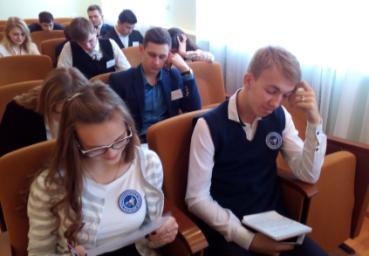 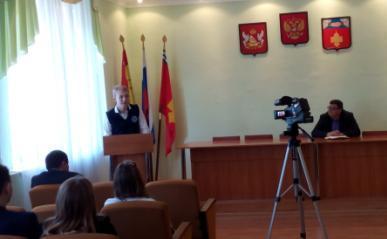 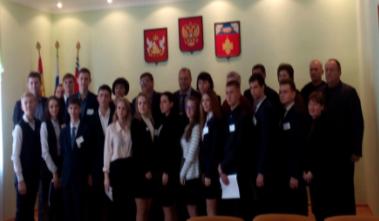 Учредитель и издатель – Совет старшеклассников МКОУ Митрофановская СОШ Куратор: Плохих Надежда Викторовна  Главный редактор: Осипова Татьяна,11 «А» классКорреспонденты: Дудник Д., Варёнова А., Черячукина Д., Иващенко А., Рябенко Л.Фотокорреспонденты: Завгородняя Виктория, Певченко Дарья, Губская Анастасия. Верстка и дизайн: Боброва Мария, Садымак Елизавета, Шаповалов Иван, Дьякова ОльгаАдрес редакции: МКОУ Митрофановская  СОШ, кабинет №207 e-mail  mitrscho@yandex.ruЮные поэты МКОУ Митрофановской школы! Вы сможете размещать  свои стихотворения, удивительные рассказы, истории! Наша газета поможет раскрыть все ваши творческие способности, и продемонстрировать их всей школе!